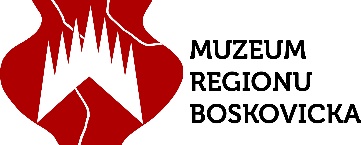 Nabídka pro základní školy – školní rok 2019/2020Bližší informace Vám ráda poskytne a objednávky programů vyřídí Mgr. Markéta Kohoutová (e-mail: kohoutova@muzeum-boskovicka.cz, tel. 606 041 363).Pokud není uvedeno jinak, je program připraven ve variantě pro nižší i vyšší stupeň ZŠ. Změna programu vyhrazena.Výstavy a jednorázové akceOtakar Kubín – Othon Coubine, Boskovice-Paříž-Simiane 19. 9. – 24. 11. 2019Výstava obrazů Otakara Kubína, boskovického rodáka, který se prosadil ve světě a velkou část života strávil ve Francii, bude připravena k 50. výročí jeho úmrtí ve spolupráci s Moravskou galerií v Brně.	Součástí výstavy bude výtvarný workshop a aktivity přibližující žákům život i dílo tohoto umělce.Kardinál Tomáš Špidlík (1919-2010). Z celého srdce - prosinec 2019 – 23.2. 2020Výstava představí jednoho z nejvýznamnějších boskovických rodáků, odborníka na spiritualitu křesťanského Východu, člena jezuitského řádu a blízkého spolupracovník papeže Jana Pavla II. Výstava je připravovaná k 100. výročí narození T. Špidlíka ve spolupráci s Centrem Aletti v Římě. K výstavě nabídneme doprovodný program přibližující osobnost a dílo Tomáše Špidlíka, včetně jeho tvorby pro děti. Součástí programu bude také vysvětlení významu bible pro evropskou kulturu.Vánoční dílničky – prosinec 2019Tvořivé dílničky, které dětem přiblíží vánoční tradice.Vhodné především pro děti od 1. do 5. třídy. V případě zakoupeného předplatného bude stanoven drobný příplatek na výtvarný materiál podle výrobku, který si děti odnesou. Alfons Mucha - oživme oponu – 5. 3. – 3. 5. 2020Prezentace nově zrestaurované opony s doplňujícími aktivitami a prvky dramatické výchovy, které poodkryjí tvorbu a osobnost Alfonse Muchy.  Expedice středověk - 21. 5. – 18. 10. 2020Doprovodná výstava k výstavě Šlechtický rod pánů z Boskovic vhodná pro děti. Děti budou mít k dispozici repliky dobových oděvů, nářadí a náčiní, hudebních nástrojů a her, pomůcek útrpného práva či kolekce zbroje. Starší žáci se v rámci doprovodného programu seznámí s Pány z Boskovic a stopami tohoto rodu v Boskovicích a na Moravě.	Stálé expozice – celoročněArcheologie hravěKomentovaná a interaktivní prohlídka části expozice týkající se pravěku. Žáci si vyzkoušejí pravěká řemesla, provedou svůj vlastní archeologický výzkum. V případě zakoupeného předplatného bude stanoven drobný příplatek na výtvarný materiál podle výrobku, který si děti odnesou.Pohádky a pověstiDěti se seznámí s pohádkami a pověstmi regionu, regionální slovní zásobou a nářečím. Důraz je kladen na rozvoj komunikačních dovedností hravou formou. Mladší žáci jistě ocení možnost zahrát si loutkové divadlo. Středověké Boskovice – Život šlechticeDěti získají možnost stát se na chvíli středověkým šlechticem – sami si dotvoří jmenovací listinu opatřenou pečetí, či vlastní erb. Ve fotokoutku si budou moci vyzkoušet středověký oděv. Zjistí, jak fungoval katapult, nebo jak obtížné bylo vytvořit kroužkovou košili.Příroda BoskovickaŽáci se seznámí s biologicky a geologicky nejcennějšími a nejzajímavějšími oblastmi regionu. Naučí se rozlišovat mezi živou a neživou přírodou a vyzkouší si, jaké to je poznávat přírodu všemi smysly.  Vhodné především pro žáky 6. – 9. ročníku. Židovské Boskovice – Příběhy a pověsti židovské čtvrti BoskoviceŽáci se dozvědí prostřednictvím metod zážitkové pedagogiky mnoho o každodenním životě Židů – o jejich svátcích, náboženství, bydlení či rodinných uspořádáních. V nabídce budou také verze programu zaměřené na výtvarné činnosti a dramatizaci. Opomenuto nebude ani období holokaustu. Program Židovské Boskovice je připraven v několika variantách (Každodenní život v ghettu, Dětství v ghettu, Košer řezník, Judaismus a křesťanství – podobnost či protiklad, Pronásledovaný národ), délku i obsah lze přizpůsobit konkrétním požadavkům učitelů. Poslední dvě varianty jsou vhodné především pro žáky 8. a 9. tříd.Zemědělství – stroje, zdroje a ekologieProgram zahrnuje komentovanou prohlídku expozice historických zemědělských strojů doplněnou interaktivními prvky. Vhodné především pro děti od 1. do 5. třídy. Předplatné:Školním třídám nabízíme možnost celoročního předplatného na školní rok 2019/2020 na veškeré akce Muzea regionu Boskovicka v hodnotě 60,- Kč na žáka.Předplatné zahrnuje: prohlídky krátkodobých výstav a stálých expozic v budově Hradní 1, Synagogy Maior, Židovského obecního domu, Expozice historických zemědělských strojů, všechny doprovodné akce Muzea regionu Boskovickainteraktivní programy pro dětiPokud nevyužijete předplatné, skupinové vstupné pro žáky je stanoveno takto: prohlídka expozic + výstav: 30,- Kč, prohlídka výstavy nebo expozice 20,- Kč. Pedagogický doprovod má vstup zdarma. Cena jednotlivých programů se pohybuje od 20,- do 40,- Kč podle náročnosti. Muzeum regionu Boskovicka, příspěvková organizace Jihomoravského kraje, Hradní 1 680 01 Boskovice, www.muzeum-boskovicka.cz